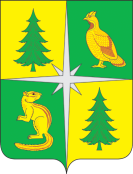 РОССИЙСКАЯ ФЕДЕРАЦИЯИРКУТСКАЯ ОБЛАСТЬ                                              АДМИНИСТРАЦИЯ ЧУНСКОГО РАЙОНА Постановление29.12.2023 г.                                       рп. Чунский                                   №410О внесении изменений в муниципальную программу Чунского районного муниципального образования «Охрана окружающей среды в Чунском районном муниципальном образовании на 2021-2026 годы»В целях приведения объема финансирования муниципальной программы «Охрана окружающей среды в Чунском районном муниципальном образовании на 2021-2026 годы», утвержденной постановлением администрации Чунского района от 29.10.2020 года № 75, в соответствие с решением Чунской районной Думы от 20.12.2023 года № 179 «О внесении изменений в решение Чунской районной Думы от 26.12.2022 года № 136 «О бюджете Чунского районного муниципального образования на 2023 год и плановый период 2024 и 2025 годов», руководствуясь Федеральным законом «Об общих принципах организации местного самоуправления в Российской Федерации» от 06.10.2003 года № 131-ФЗ (в редакции от 02.11.2023 года), Порядком разработки, реализации и оценки эффективности реализации муниципальных программ Чунского районного муниципального образования, утвержденным постановлением администрации Чунского района от 24.03.2021 года № 34, статьями 38, 50 Устава Чунского районного муниципального образования,Внести изменения в муниципальную программу Чунского районного муниципального образования «Охрана окружающей среды в Чунском районном муниципальном образовании на 2021-2026 годы», утвержденную постановлением администрации Чунского района от 29.10.2020 года № 75 (прилагаются).Опубликовать настоящее постановление в средствах массовой информации и разместить на официальном сайте администрации Чунского района в информационно-телекоммуникационной сети Интернет.В течение 10 дней со дня официального опубликования настоящего постановления  отделу градостроительства, транспорта, связи и коммунального хозяйства аппарата администрации Чунского района (Юдова О.М.) разместить изменения, утвержденные настоящим постановлением в Государственной автоматизированной информационной системе «Управление» (www.gasu.gov.ru) и предоставить лицу, ответственному за размещение информации на сайте администрации Чунского района актуальную редакцию муниципальной программы в электронном виде для размещения на официальном сайте администрации Чунского района в разделе «Муниципальные программы». Настоящее постановление вступает в силу со дня его официального опубликования.Контроль исполнения настоящего постановления возложить на председателя комитета по вопросам ЖКХ администрации Чунского района. Исполняющий обязанностимэра Чунского района                                                                                                       О.А. Толпекина                    Приложение                     к постановлению администрации                        Чунского района                                                                                                                от 29.12.2023 г. № 410Изменения, вносимые в муниципальную программу Чунского районногомуниципального образования «Охрана окружающей среды в Чунском районном муниципальном образовании на 2021 – 2026 годы», утвержденную постановлением администрации Чунского района от 29.10.2020 года № 751. Строку 9 «Объем и источники финансирования муниципальной программы» главы 1 «Паспорт муниципальной программы» изложить в следующей редакции:2. Абзац 1 главы 3 «Объем и источники финансирования муниципальной программы» изложить в следующей редакции:«Общий объем денежных средств, необходимый для реализации мероприятий муниципальной программы составляет – 35243,1 тыс. рублей, из них областной бюджет – 30643,6 тыс. рублей, бюджет Чунского районного муниципального образования – 4599,5 тыс. рублей».3. Таблицу 1 «Объем и источники финансирования муниципальной программы» изложить в новой редакции (приложение 1).4. Таблицу 2 «Прогнозная (справочная) оценка объема финансирования муниципальной программы» изложить в новой редакции (приложение 2).5. Таблицу 4 «Система мероприятий муниципальной программы» изложить в новой редакции (приложение 3).Руководитель аппаратаадминистрации Чунского района                                                                                    Г.В. Мельникова     Приложение 1                                                                                              к изменениям, вносимым в муниципальную программу Чунского районного муниципального образования «Охрана окружающей среды в Чунском районном муниципальном образовании на 2021-2026 годы», утвержденную постановлением администрации Чунского района от 29.10.2020 года № 75Таблица 1ОБЪЕМ И ИСТОЧНИКИ ФИНАНСИРОВАНИЯ МУНИЦИПАЛЬНОЙ ПРОГРАММЫРуководитель аппарата администрации Чунского района                                                                                                                                                                       Г.В. Мельникова        Приложение 2к изменениям, вносимым в муниципальную программу Чунского районного муниципального образования «Охрана окружающей среды в Чунском районном муниципальном образовании на 2021-2026 годы», утвержденную постановлением администрации Чунского района от 29.10.2020 года № 75Таблица 2ПРОГНОЗНАЯ (СПРАВОЧНАЯ) ОЦЕНКА ОБЪЕМА ФИНАНСИРОВАНИЯ МУНИЦИПАЛЬНОЙ ПРОГРАММЫРуководитель аппарата администрации Чунского района                                                                                                                                                                       Г.В. Мельникова                                                                                                                      Приложение 3к изменениям, вносимым в муниципальную программу Чунского районного муниципального образования «Охрана окружающей среды в Чунском районном муниципальном образовании на 2021-2026 годы», утвержденную постановлением администрации Чунского района от 29.10.2020 года № 75Таблица 4СИСТЕМА МЕРОПРИЯТИЙ МУНИЦИПАЛЬНОЙ ПРОГРАММЫСписок сокращений:БЧРМО – бюджет Чунского районного муниципального образованияОБ – бюджет Иркутской областиСМИ – средства массовой информацииРуководитель аппаратаадминистрации Чунского района                                                                                                                                                                   Г.В. Мельникова                                                                                                                                     9.Объем и источники финансирования муниципальной программыОбъём финансирования муниципальной программы составляет 35243,1 тыс. руб., в том числе:по годам реализации:2021 год – 0,0 тыс. руб.;2022 год – 0,0 тыс. руб.;2023 год – 34147,5 тыс. руб.; 2024 год – 87,7 тыс. руб.;2025 год – 1007,9 тыс. руб.;2026 год – 0,0 тыс. руб.2. по источникам финансирования:- бюджет Чунского районного муниципального образования – 4599,5 тыс. руб.;- областной бюджет – 30643,6 тыс. руб.№ п/пИсточник финансирования муниципальной программыОбъем финансирования муниципальной программы, тыс. руб.Объем финансирования муниципальной программы, тыс. руб.Объем финансирования муниципальной программы, тыс. руб.Объем финансирования муниципальной программы, тыс. руб.Объем финансирования муниципальной программы, тыс. руб.Объем финансирования муниципальной программы, тыс. руб.Объем финансирования муниципальной программы, тыс. руб.№ п/пИсточник финансирования муниципальной программыза весь период реализациив том числе по годамв том числе по годамв том числе по годамв том числе по годамв том числе по годамв том числе по годам№ п/пИсточник финансирования муниципальной программыза весь период реализации2021 год2022 год2023 год2024 год2025 год2026 год1234567891.Муниципальная программа «Охрана окружающей среды в Чунском районном муниципальном образовании на 2021-2026 годы»Муниципальная программа «Охрана окружающей среды в Чунском районном муниципальном образовании на 2021-2026 годы»Муниципальная программа «Охрана окружающей среды в Чунском районном муниципальном образовании на 2021-2026 годы»Муниципальная программа «Охрана окружающей среды в Чунском районном муниципальном образовании на 2021-2026 годы»Муниципальная программа «Охрана окружающей среды в Чунском районном муниципальном образовании на 2021-2026 годы»Муниципальная программа «Охрана окружающей среды в Чунском районном муниципальном образовании на 2021-2026 годы»Муниципальная программа «Охрана окружающей среды в Чунском районном муниципальном образовании на 2021-2026 годы»Муниципальная программа «Охрана окружающей среды в Чунском районном муниципальном образовании на 2021-2026 годы»1.1.Всего, в том числе:35243,10,00, 034147,587,71007,90,01.1.1.бюджет Чунского районного муниципального образования4599,50,00,03503,987,71007,90,01.1.2.Бюджет Иркутской области30643,60,00,030643,60,00,00,0№ п/пИсточник финансирования муниципальной программыОбъем финансирования муниципальной программы, тыс. руб.Объем финансирования муниципальной программы, тыс. руб.Объем финансирования муниципальной программы, тыс. руб.Объем финансирования муниципальной программы, тыс. руб.Объем финансирования муниципальной программы, тыс. руб.Объем финансирования муниципальной программы, тыс. руб.Объем финансирования муниципальной программы, тыс. руб.№ п/пИсточник финансирования муниципальной программыза весь период реализациив том числе по годамв том числе по годамв том числе по годамв том числе по годамв том числе по годамв том числе по годам№ п/пИсточник финансирования муниципальной программыза весь период реализации2021 год2022 год2023 год2024 год2025 год2026 год1234567891.Муниципальная программа «Охрана окружающей среды в Чунском районном муниципальном образовании на 2021-2026 годы»Муниципальная программа «Охрана окружающей среды в Чунском районном муниципальном образовании на 2021-2026 годы»Муниципальная программа «Охрана окружающей среды в Чунском районном муниципальном образовании на 2021-2026 годы»Муниципальная программа «Охрана окружающей среды в Чунском районном муниципальном образовании на 2021-2026 годы»Муниципальная программа «Охрана окружающей среды в Чунском районном муниципальном образовании на 2021-2026 годы»Муниципальная программа «Охрана окружающей среды в Чунском районном муниципальном образовании на 2021-2026 годы»Муниципальная программа «Охрана окружающей среды в Чунском районном муниципальном образовании на 2021-2026 годы»Муниципальная программа «Охрана окружающей среды в Чунском районном муниципальном образовании на 2021-2026 годы»1.1.Всего, в том числе:43215,40,00,034048,40,09167,00,01.1.1.бюджет Чунского районного муниципального образования4321,50,00,03404,80,0916,70,01.1.2.бюджет  Иркутской области38893,90,00,030643,60,08250,30,0№ п/пНаименование основного мероприятия, мероприятияОтветственный исполнитель или соисполнитель (участник)Источник финансированияОбъем финансирования, тыс. руб.Объем финансирования, тыс. руб.Объем финансирования, тыс. руб.Объем финансирования, тыс. руб.Объем финансирования, тыс. руб.Объем финансирования, тыс. руб.Объем финансирования, тыс. руб.Показатель результативности программы№ п/пНаименование основного мероприятия, мероприятияОтветственный исполнитель или соисполнитель (участник)Источник финансированияЗа весь период реализациив том числе по годамв том числе по годамв том числе по годамв том числе по годамв том числе по годамв том числе по годамПоказатель результативности программы№ п/пНаименование основного мероприятия, мероприятияОтветственный исполнитель или соисполнитель (участник)Источник финансированияЗа весь период реализации2021 г.2022 г.2023 г 2024 г.2025 г.2026 г1234567891011121.Цель: Сохранение и защита окружающей средыЦель: Сохранение и защита окружающей средыЦель: Сохранение и защита окружающей средыЦель: Сохранение и защита окружающей средыЦель: Сохранение и защита окружающей средыЦель: Сохранение и защита окружающей средыЦель: Сохранение и защита окружающей средыЦель: Сохранение и защита окружающей средыЦель: Сохранение и защита окружающей средыЦель: Сохранение и защита окружающей средыЦель: Сохранение и защита окружающей среды1.1.Задача 1: Совершенствование системы обращения с промышленными и бытовыми отходамиЗадача 1: Совершенствование системы обращения с промышленными и бытовыми отходамиЗадача 1: Совершенствование системы обращения с промышленными и бытовыми отходамиЗадача 1: Совершенствование системы обращения с промышленными и бытовыми отходамиЗадача 1: Совершенствование системы обращения с промышленными и бытовыми отходамиЗадача 1: Совершенствование системы обращения с промышленными и бытовыми отходамиЗадача 1: Совершенствование системы обращения с промышленными и бытовыми отходамиЗадача 1: Совершенствование системы обращения с промышленными и бытовыми отходамиЗадача 1: Совершенствование системы обращения с промышленными и бытовыми отходамиЗадача 1: Совершенствование системы обращения с промышленными и бытовыми отходамиЗадача 1: Совершенствование системы обращения с промышленными и бытовыми отходами1.1.1.Основное мероприятие 1.1. «Разработка проектно-сметной документации на строительство комплекса объектов размещения отходов на территории Чунского района»Отдел градостроительства, транспорта, связи и коммунального хозяйства аппарата администрации Чунского районаБЧРМО916,70,00,00,00,0916,70,0Показатель 1  таблицы 31.1.1.1.Мероприятие 1.1.1. «Инженерные изыскания, необходимые для прохождения технической экспертизы:- подготовка инженерно-геодезических изысканий;- подготовка инженерно-геологических изысканий; - подготовка инженерно-гидрометеорологических изысканий;- заключение об отсутствии на территории объектов культурного наследия, включенных в реестр, выявленных объектов культурного наследия или объектов, обладающих признаками объекта культурного наследия, в т.ч. объекты археологического наследия»Отдел градостроительства, транспорта, связи и коммунального хозяйства аппарата администрации Чунского районаБЧРМО916,70,00,00,00,0916,70,01.1.1.2.Мероприятие 1.1.2. «Разработка проектно-сметной документации на строительство комплекса размещения отходов на территории Чунского района»Отдел градостроительства, транспорта, связи и коммунального хозяйства аппарата администрации Чунского районаБЧРМО0,00,00,00,00,00,00,01.1.1.3.Мероприятие 1.1.3. «Разработка рабочей документации на строительство комплекса размещения отходов на территории Чунского района»Отдел градостроительства, транспорта, связи и коммунального хозяйства аппарата администрации Чунского районаБЧРМО0,00,00,00,00,00,00,01.1.1.4.Мероприятие  1.1.4. «Разработка проекта санитарной защитной зоны»Отдел градостроительства, транспорта, связи и коммунального хозяйства аппарата администрации Чунского районаБЧРМО0,00,00,00,00,00,00,01.1.1.5.Мероприятие 1.1.5. «Проведение комплексной экспертизы проектно-сметной документации в соответствии с Градостроительным кодексом Российской Федерации»Отдел градостроительства, транспорта, связи и коммунального хозяйства аппарата администрации Чунского районаБЧРМО0,00,00,00,00,00,00,01.1.1.6.Мероприятие 1.1.6. «Рекультивация комплекса размещения отходов»Администрация Чунского районаБЧРМО0,00,00,00,00,00,00,01.1.2.Мероприятие 1.2. «Строительство комплекса объектов размещения отходов»Администрация Чунского районаБЧРМО0,00,0-----1.1.3.Мероприятие 1.3. «Разработка проектно-сметной документации на строительство полигона твердых бытовых отходов на территории Чунского района»Администрация Чунского районаБЧРМО0,00,0-----1.2.  Итого по задаче 1  Итого по задаче 1916,70,00,00,00,0916,70,01.3.Задача 2: Повышение качества окружающей среды и улучшение экологической обстановки на территории Чунского районаЗадача 2: Повышение качества окружающей среды и улучшение экологической обстановки на территории Чунского районаЗадача 2: Повышение качества окружающей среды и улучшение экологической обстановки на территории Чунского районаЗадача 2: Повышение качества окружающей среды и улучшение экологической обстановки на территории Чунского районаЗадача 2: Повышение качества окружающей среды и улучшение экологической обстановки на территории Чунского районаЗадача 2: Повышение качества окружающей среды и улучшение экологической обстановки на территории Чунского районаЗадача 2: Повышение качества окружающей среды и улучшение экологической обстановки на территории Чунского районаЗадача 2: Повышение качества окружающей среды и улучшение экологической обстановки на территории Чунского районаЗадача 2: Повышение качества окружающей среды и улучшение экологической обстановки на территории Чунского районаЗадача 2: Повышение качества окружающей среды и улучшение экологической обстановки на территории Чунского районаЗадача 2: Повышение качества окружающей среды и улучшение экологической обстановки на территории Чунского района1.3.1.Основное мероприятие 2.1. «Ликвидация мест несанкционированного размещения твердых коммунальных отходов на территории района»Администрация Чунского районаБЧРМО3404,80,00,03404,80,00,00,0Показатель 2 таблицы 31.3.1.Основное мероприятие 2.1. «Ликвидация мест несанкционированного размещения твердых коммунальных отходов на территории района»Администрация Чунского районаОБ30643,60,00,030643,60,00,00,01.3.1.1.Мероприятие 2.1.1. «Приобретение комплексов (установок) по обезвреживанию твердых коммунальных отходов»Администрация Чунского районаБЧРМО3404,80,00,03404,80,00,00,01.3.1.1.Мероприятие 2.1.1. «Приобретение комплексов (установок) по обезвреживанию твердых коммунальных отходов»Администрация Чунского районаОБ30643,60,00,030643,60,00,00,01.4.Итого по задаче 2Итого по задаче 234048,40,00,034048,40,00,00,01.5.Задача 3: Повышение экологической грамотности жителей района, формирование нравственного и бережного отношения к окружающей природной средеЗадача 3: Повышение экологической грамотности жителей района, формирование нравственного и бережного отношения к окружающей природной средеЗадача 3: Повышение экологической грамотности жителей района, формирование нравственного и бережного отношения к окружающей природной средеЗадача 3: Повышение экологической грамотности жителей района, формирование нравственного и бережного отношения к окружающей природной средеЗадача 3: Повышение экологической грамотности жителей района, формирование нравственного и бережного отношения к окружающей природной средеЗадача 3: Повышение экологической грамотности жителей района, формирование нравственного и бережного отношения к окружающей природной средеЗадача 3: Повышение экологической грамотности жителей района, формирование нравственного и бережного отношения к окружающей природной средеЗадача 3: Повышение экологической грамотности жителей района, формирование нравственного и бережного отношения к окружающей природной средеЗадача 3: Повышение экологической грамотности жителей района, формирование нравственного и бережного отношения к окружающей природной средеЗадача 3: Повышение экологической грамотности жителей района, формирование нравственного и бережного отношения к окружающей природной средеЗадача 3: Повышение экологической грамотности жителей района, формирование нравственного и бережного отношения к окружающей природной среде1.5.1.Основное мероприятие 3.1.«Проведение экологических мероприятий»Администрация Чунского района,  администрации муниципальных образований районаБЧРМО278,00,00,099,187,791,20,0Показатель 3, 4, 5, 6    таблицы 31.5.1.1.  Мероприятие 3.1.1. «Информирование и просвещение населения района о состоянии окружающей среды и бережном отношении к ней, об экологических мероприятиях, проводимых администрацией района, в СМИ и на официальном сайте администрации района»Администрация Чунского районабез финансирования0,00,00,00,00,00,00,01.5.1.2.Мероприятие 3.1.2. «Проведение экологических мероприятий (субботников) на территории района»Администрация Чунского района,  администрации муниципальных образований районабез финансирования0,00,00,00,00,00,00,01.5.1.3.Мероприятие 3.1.3. «Организация и проведение акций по посадке леса»Администрация Чунского районаБЧРМО278,00,00,099,187,791,20,01.6.Итого по задаче 3Итого по задаче 3278,00,00,099,187,791,20,02.Итого по программе:Итого по программе:35243,10,00,034147,587,71007,90,02.1.в том числе по источникам финансирования:в том числе по источникам финансирования:БЧРМО4599,50,0  0,03503,987,71007,90,02.2.в том числе по источникам финансирования:в том числе по источникам финансирования:ОБ30643,60,0  0,030643,60,00,00,02.3.в том числе по ответственному исполнителю и соисполнителям:в том числе по ответственному исполнителю и соисполнителям:в том числе по ответственному исполнителю и соисполнителям:в том числе по ответственному исполнителю и соисполнителям:в том числе по ответственному исполнителю и соисполнителям:в том числе по ответственному исполнителю и соисполнителям:в том числе по ответственному исполнителю и соисполнителям:в том числе по ответственному исполнителю и соисполнителям:в том числе по ответственному исполнителю и соисполнителям:в том числе по ответственному исполнителю и соисполнителям:в том числе по ответственному исполнителю и соисполнителям:2.3.1.Администрация Чунского районаАдминистрация Чунского района35243,10,00,034147,5 87,71007,90,0